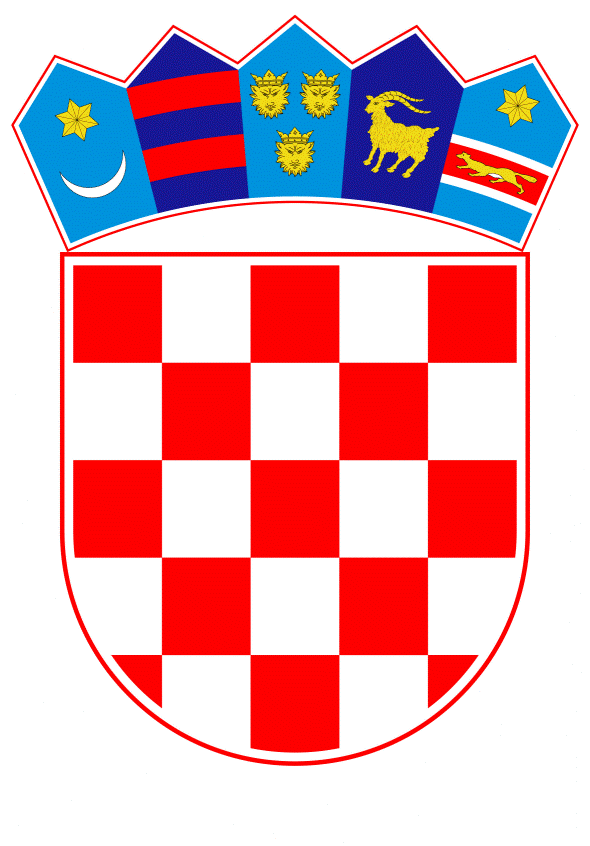 VLADA REPUBLIKE HRVATSKEZagreb, 7. prosinca 2023._______________________________________________________________________________________________________________________________________________________________________________________________________________________________      Banski dvori | Trg Sv. Marka 2  | 10000 Zagreb | tel. 01 4569 222 | vlada.gov.hr												PRIJEDLOGKLASA: 	URBROJ: 	Zagreb, 							PREDSJEDNIKU HRVATSKOG SABORA PREDMET:	Izvješće o radu Hrvatskog memorijalno-dokumentacijskog centra Domovinskog rata za 2022. godinu – mišljenje Vlade Veza:	Pismo Hrvatskoga sabora, KLASA: 021-03/23-09/65; URBROJ: 65-23-3,         od 2. studenoga 2023.Na temelju članka 122. stavka 2. Poslovnika Hrvatskog sabora („Narodne novine“, br. 81/13.  113/16., 69/17., 28/18., 53/20., 119/20. – Odluka Ustavnog suda Republike Hrvatske, 123/20. i 86/23. – Odluka Ustavnog suda Republike Hrvatske), Vlada Republike Hrvatske o Izvješću o radu Hrvatskog memorijalno-dokumentacijskog centra Domovinskog rata za 2022. godinu, daje sljedeće M I Š L J E N J EVlada Republike Hrvatske predlaže Hrvatskom saboru da prihvati Izvješće o radu Hrvatskog memorijalno-dokumentacijskog centra Domovinskog rata za 2022. godinu koje je predsjedniku sabora podnio Hrvatski memorijalno-dokumentacijski centar Domovinskog rata aktom, KLASA: 001-01/23-02/04, URBROJ: 568-004/01-4, od 30. listopada 2023. Hrvatski memorijalno-dokumentacijski centar Domovinskog rata (u daljnjem tekstu: Centar) javna je znanstvena ustanova i specijalizirani arhiv sa zadaćom prikupljanja, sređivanja, čuvanja te stručnoga i znanstvenog istraživanja i publiciranja gradiva iz Domovinskog rata. U 2022. Centar je preuzimanjem po službenoj dužnosti, darovanjem i otkupom arhivskog gradiva prikupio: oko 2 d/m konvencionalnog gradiva, 75 jedinica nekonvencionalnog gradiva (VHS, DVD i gradiva na vanjskom disku ili stiku), 10 000 fotografija, 35  digitalnih vojnih zemljovida, 2484 časopisa periodike iz razdoblja 1951. do 2021., 18 sati memoarskog gradiva odnosno 378 kartica teksta memoarskog gradiva. Tijekom 2022. nastavljena je digitalizacija gradiva i program zaštite arhivskog gradiva. Do kraja godine izvršeno je zaštitno snimanje 8043 pojedinačnih negativa stvaratelja, te je dio obrađenih snimaka priključen Zbirci fotografija Centra.Tijekom 2022. digitalizirano je 100.603 stranica arhivskog gradiva iz Domovinskog rata. Tako je do kraja 2022.Centar ukupno ima digitaliziranih oko 2 TB arhivskog gradiva iz Domovinskog rata.Nastavljen je rad na projektu Izravni demografski gubici Republike Hrvatske u Domovinskom ratu, odnosno unos i ažuriranje podataka u bazu podataka Centra o smrtno stradalim osobama u Domovinskom ratu na području Republike Hrvatske, ali i smrtno stradalim hrvatskim građanima te Hrvatima i pripadnicima HVO-a na području Bosne i Hercegovine. Centar je provodio znanstveno istraživanje Domovinskog rata, organizirao stručne i znanstvene skupove o Domovinskom ratu, promocije izdavačke djelatnosti Centra, predavanja o Domovinskom ratu učenicima u školama kao i polaznicima Hrvatskog vojnog učilišta. Centar je u suradnji s Leksikografskim zavodom Miroslav Krleža iz Zagreba započeo rad na projektu izrade enciklopedijskog portala Domovinskog rata. Tijekom prosinca 2022. napravljene su i sve potrebne pripreme i dogovor s grafičkim dizajnerom u vezi s tehničkim i vizualnim izgledom Portala Enciklopedije Domovinskog rata. Centar je samostalno ili u suizdavaštvu objavio 2022. godine 7 knjiga. Ministarstvo kulture i medija  je u 2022. godini putem sustava direktnog financiranja ustanova kojima je osnivač Republika Hrvatska, uz sredstva za redovnu djelatnost Centru osiguralo sredstva u ukupnom iznosu od 420.514,00 kuna za programske aktivnosti Centra. Sredstva su dodijeljena za programe izdavačke djelatnosti, izložbene i promotivne djelatnosti, prikupljanja arhivskog gradiva, zaštite arhivskog gradiva te programa investicijskih potpora.S obzirom da je Centar jedini specijalizirani arhiv osnovan od strane Republike Hrvatske te obavlja svoju djelatnost na čitavom području Republike Hrvatske, kako samostalno, tako i u suradnji sa drugim znanstvenim, arhivskim, muzejskim i ostalim srodnim ustanovama, a koja je usmjerena na zaštitu i prezentiranje gradiva iz razdoblja Domovinskog rata, pogotovo s ciljem istraživanja istine o Domovinskom ratu i upoznavanja javnosti s utvrđenim činjenicama, želimo naglasiti važnost ove ustanove za očuvanje kulturne baštine i daljnju prezentaciju suvremene hrvatske povijesti.        Iz svega navedenog, sukladno dostavljenom Izvješću, vidljivo je da je Centar tijekom 2022. godine ostvario planirane rezultate na sređivanju i zaštiti arhivskog gradiva i njegovoj dostupnosti široj javnosti. Za svoje predstavnike, koji će u vezi s iznesenim mišljenjem biti nazočni na sjednicama Hrvatskog sabora i njegovih radnih tijela, Vlada je odredila ministricu kulture i medija dr. sc. Ninu Obuljen Koržinek i državne tajnike dr. sc. Ivicu Poljička i Krešimira Partla.                                                                                                     PREDSJEDNIK  									mr. sc. Andrej PlenkovićPredlagatelj:Ministarstvo kulture i medijaPredmet:Izvješće o radu Hrvatskog memorijalno-dokumentacijskog centra Domovinskog rata za 2022. godinu – mišljenje Vlade